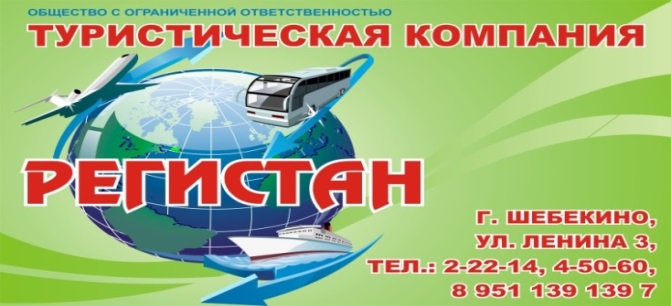 Номер в едином Федеральном Реестре туроператоров РТО  010460Частный сектор «Аква на улице Средней» в ГеленджикеЧастный сектор с бассейном в 10-12 минутах ходьбы от моря! Комфортабельные комнаты с удобствами для больших компаний и даже для одиночного размещения! 1-местные, 2х-местные, 3х-местные и 4х-местные! Комнаты типа «стандарт» или домик под ключ. Так же для Вашего удобства двухкомнатные «стандарты». Этаж под ключ с красивым ремонтом из трёх двухместных комнат и кухни. Большинство комнат со свежим ремонтом и новой мебелью! В комнатах есть все необходимое для комфортного размещения отдыхающих: телевизор, сплит-система, холодильник, туалет, душ, работает wi-fi.Есть места для                                                                                                                                                                                                                                                                                                                                                                                                                                                                                                                                                                                                                                                                                                                                                                                                                                                                                                                                                                                                                                                                                                                                                                                                                                                                                                                                                                                                                                                                        отдыха в холле и во дворе. Две оборудованные кухни. Хорошая мангальная зона.Во дворе бассейн с шезлонгами и душем, места для отдыха на лавочках в теньке.По желанию предоставляется питание! Любые блюда на Ваш вкус! На территории бесплатная стоянка.В стоимость входит: Проезд на комфортабельном автобусе, проживание в номерах выбранной категории, сопровождение, страховка от несчастного случая на время проездаЕсли приобретается отдельный проезд:  Взрослые  - 6500 руб., дети до 10 лет 6000 руб.Территория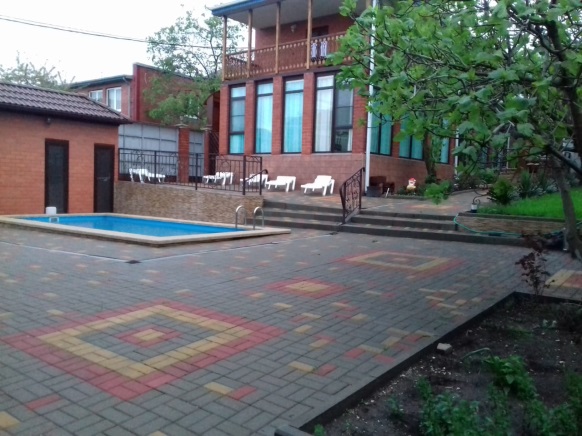 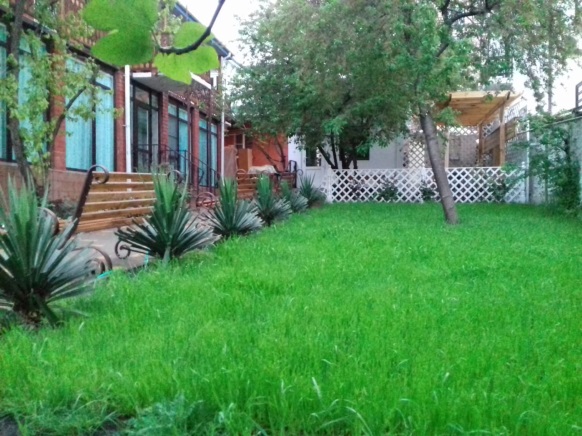 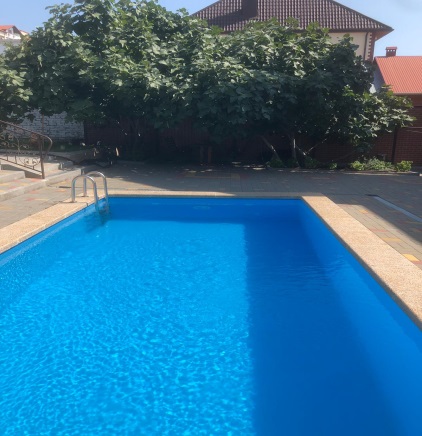 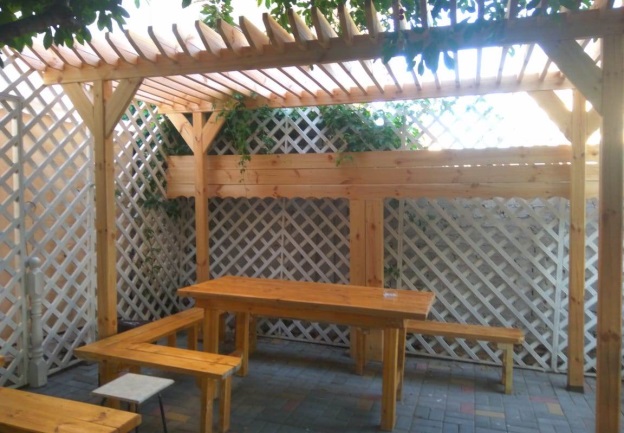 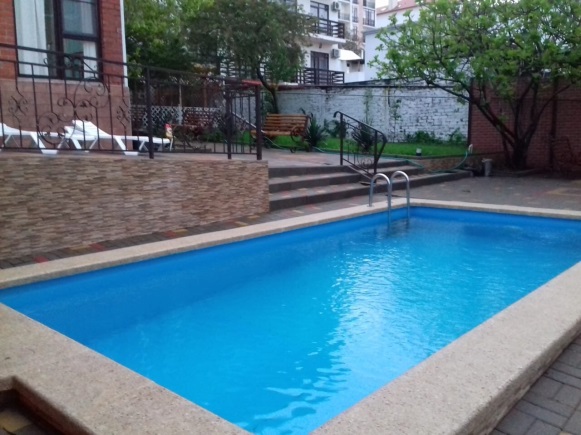 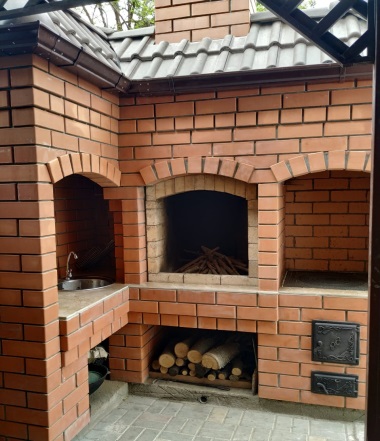 Номера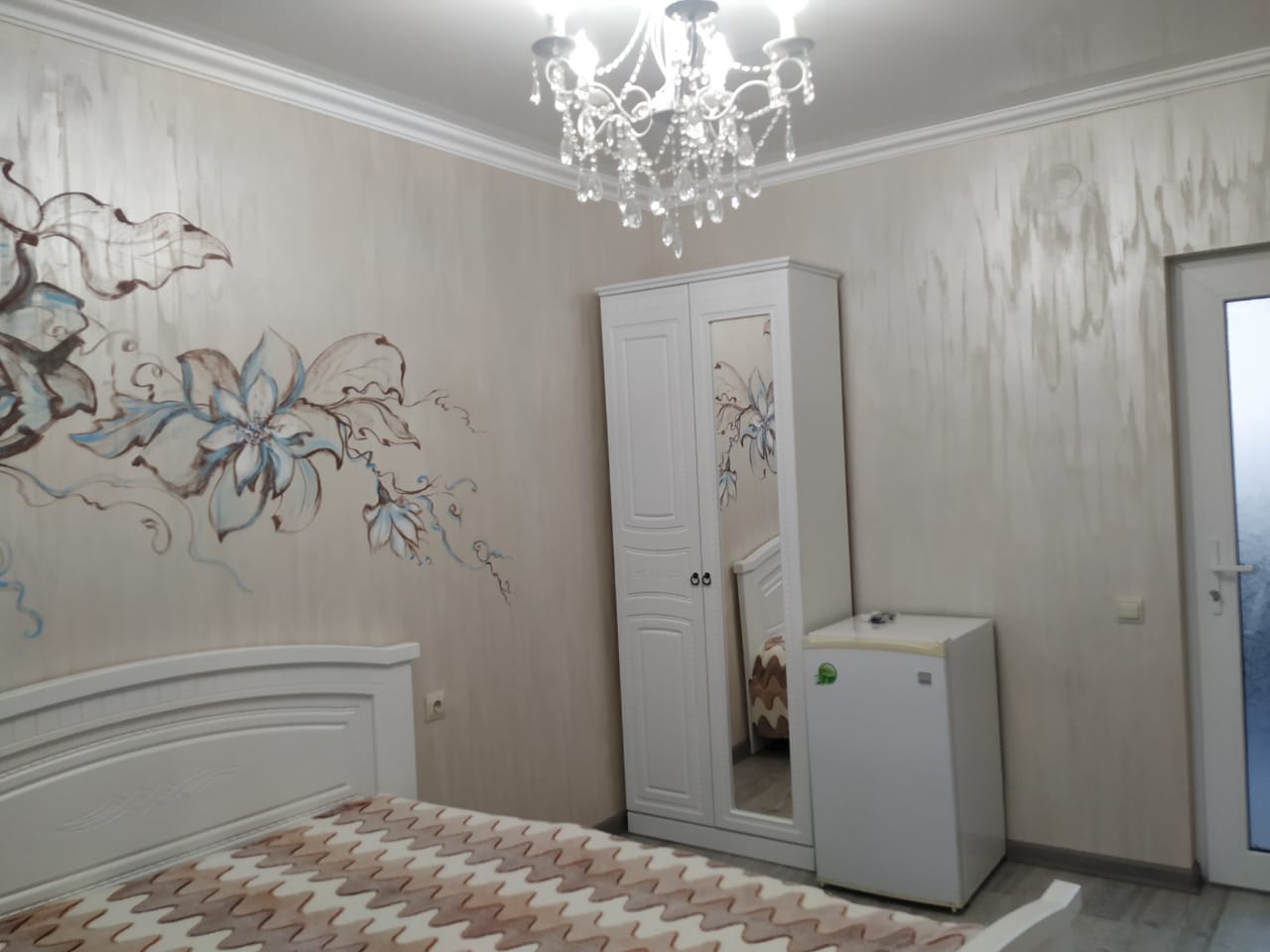 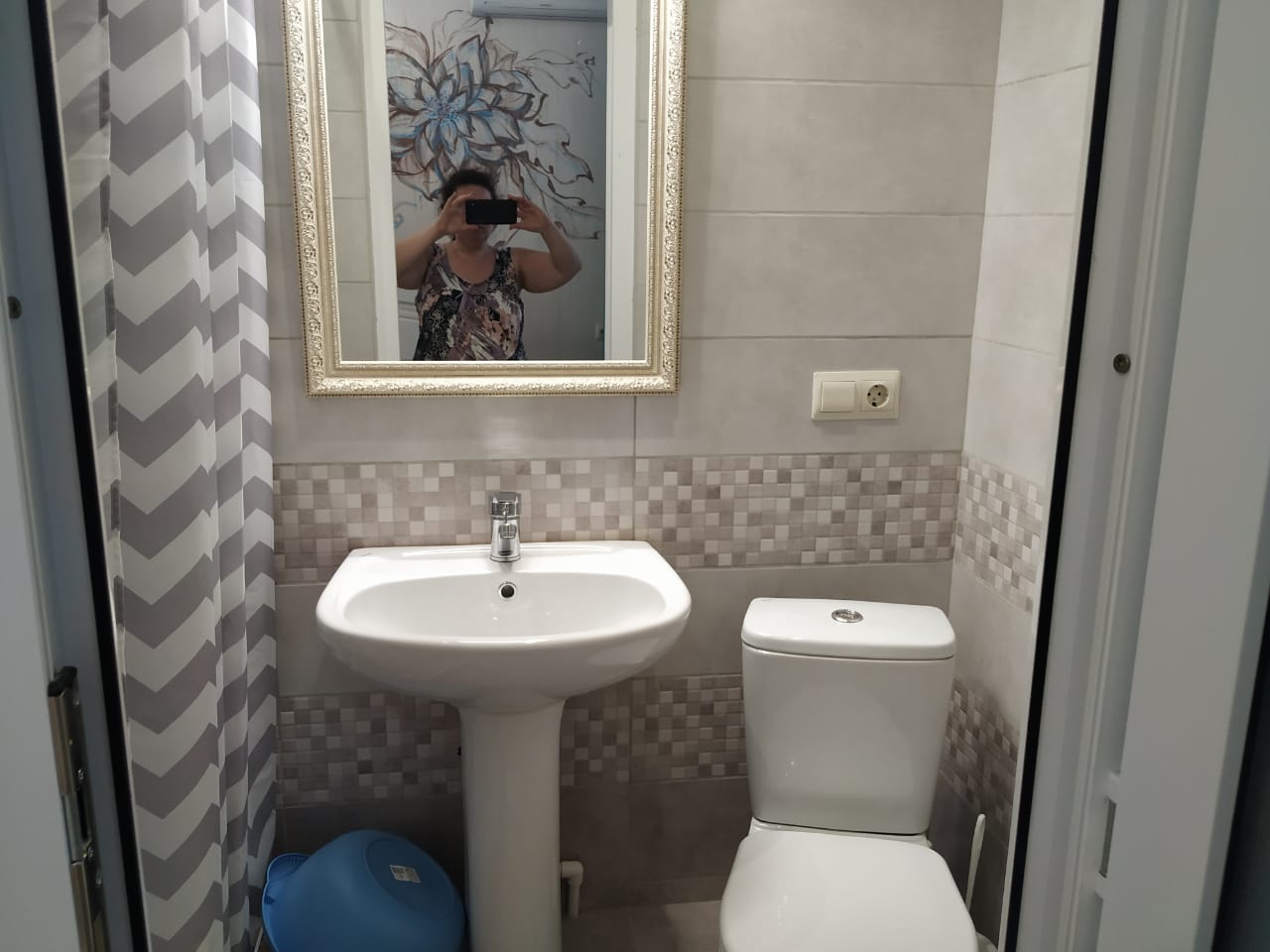 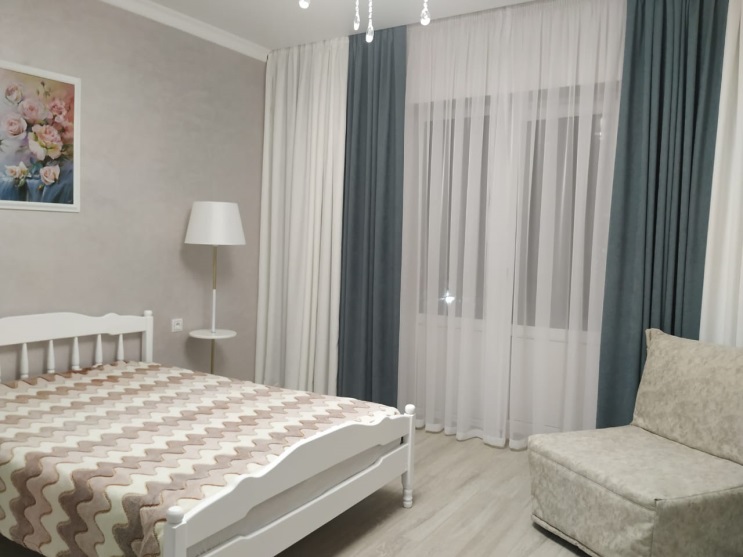 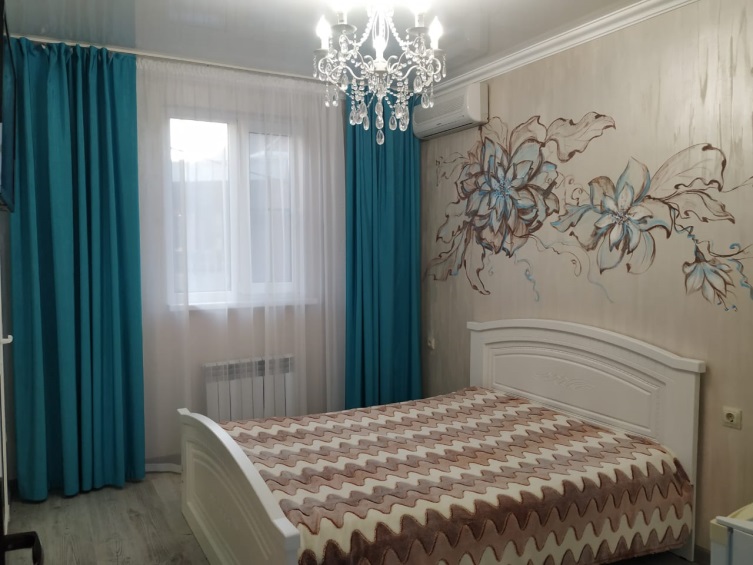 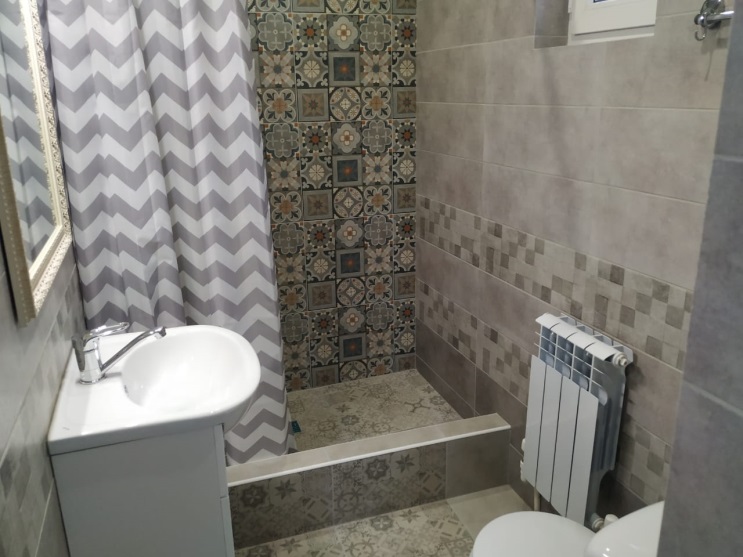 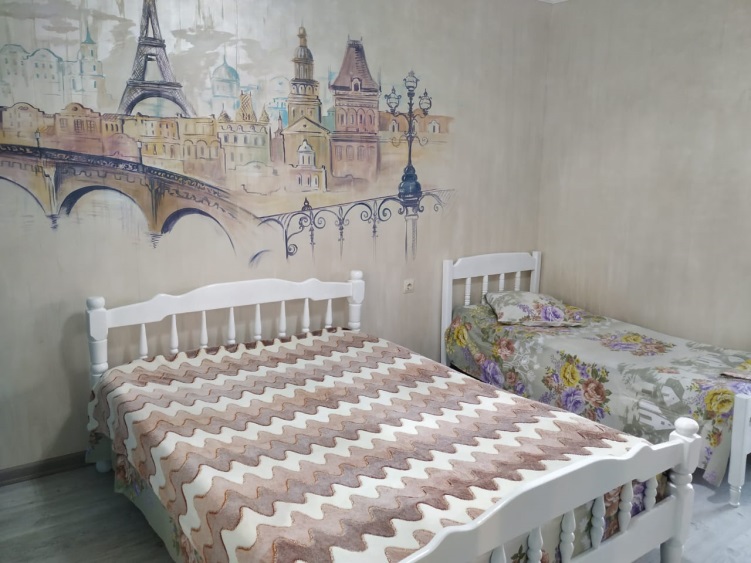 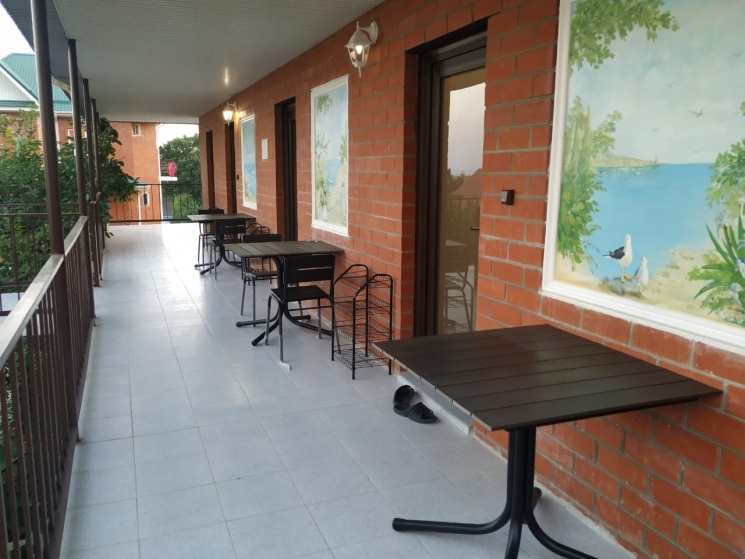 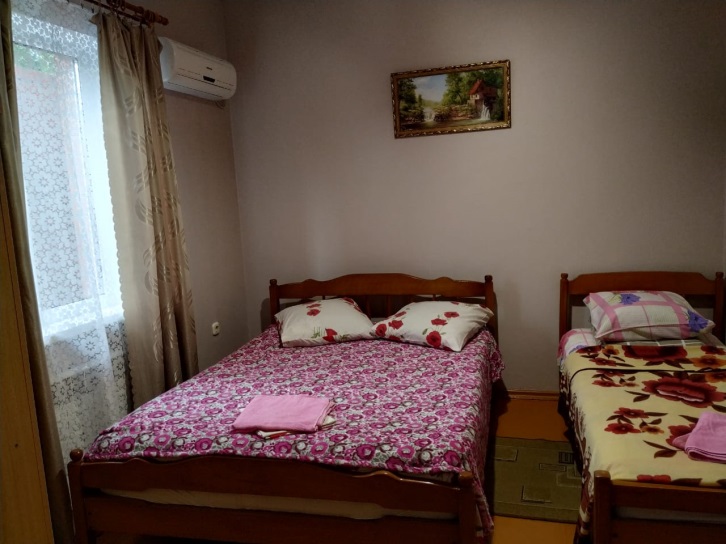 Расстояния:Условия заезда-выезда: До моря 10-12 минут ходьбы. Рядом аквапарки «Бегемот» и «Золотая бухта» Возможна организация трансфера. В пределах 5-10 минут ходьбы: кафе, рестораны, столовые, экскурсии, супермаркеты, овощные магазины, где можно купить сезонных фруктов.заселение по номерам после 12:00 в день прибытия. Освобождение номеров до 08:00 в день отъезда.    Стоимость тура на одного человека (в рублях) за заезд:График выездов2-х местный номер «стандарт» 3-х местный номер «стандарт» 4-х местный номер «стандарт»Двухкомнатный "стандарт" с кухней в домике – 3х местн.07.06 – 16.06.20241320013100129001330014.06 – 23.06 20241320013100129001330021.06 – 30.06.20241320013100129001330028.06 – 07.07.20241420014100139001430005.07 – 14.07.20241450014400141001460012.07 – 21.07.20241450014400141001460019.07 – 28.07.20241450014400141001460026.07 – 04.08.20241450014400141001460002.08 – 11.08.20241450014400141001460009.08 – 18.08.20241450014400141001460016.08 – 25.08.20241450014400141001460023.08 – 01.09.20241450014400141001460030.08 – 08.09.20241320013100129001330006.09 – 15.09.202413200131001290013300